Rent Smart WalesTenant Checklist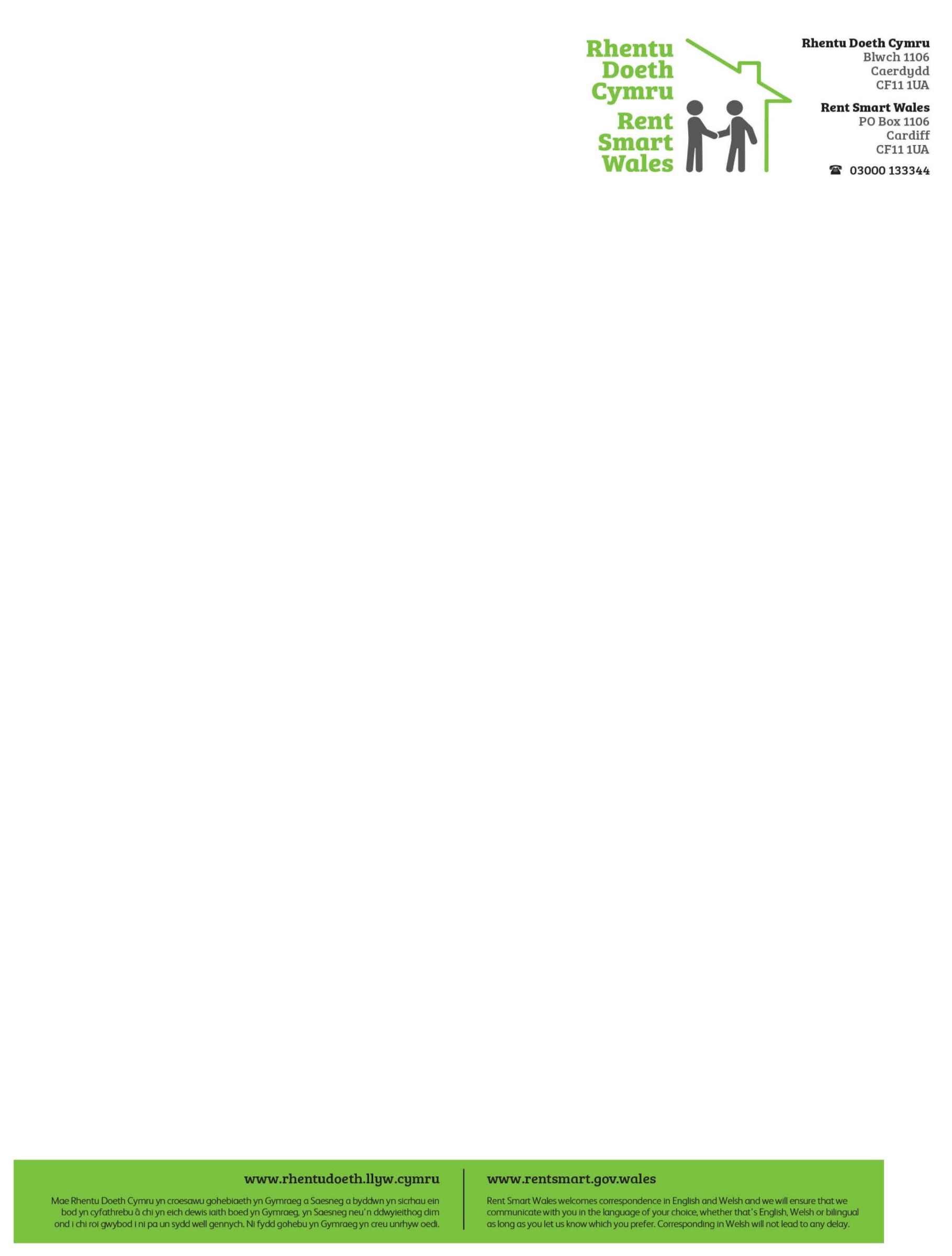 Remember to check everything provided on these check lists. Further advice can be provided by  Citizens Advice Bureau, Shelter Cymru or your local authority.For further information, check out the following links:Rent Smart Wales tenant informationhttps://www.rentsmart.gov.wales/en/tenant/Tenants: housing law has changed (Renting Homes)https://www.gov.wales/tenants-housing-law-has-changed-renting-homesWelsh government advice on standard occupation contractshttps://www.gov.wales/standard-occupation-contracts-guidance-html#:~:text=A%20licence%20is%20usually%20given,holder%27%20%E2%80%93%20and%20their%20landlordWelsh Government advice on fitness for human habitationhttps://www.gov.wales/fitness-human-habitation-guidance-tenants-contract-holdersThis document is available in Welsh / Mae’r ddogfen hon ar gael yn Gymraeg.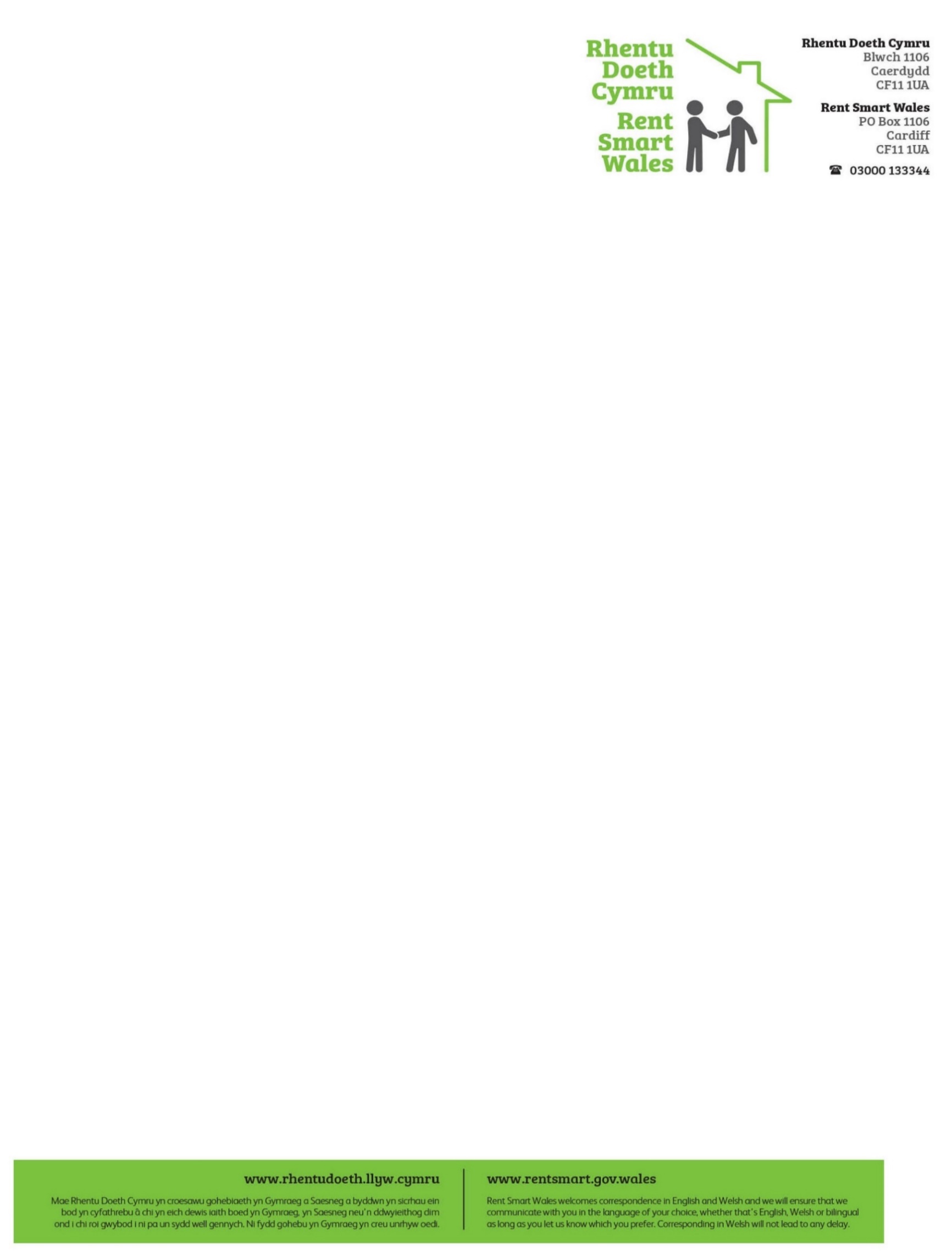 This checklist provides useful tips for tenants on what to look out for and what questions to ask before signing up for a rental property. Since the 1st December 2022, your tenancy agreement is known as an Occupation Contract and you are referred to as a Contract-holder.Finding a Private Landlord or AgentWhen looking for a landlord, make sure they are registered with Rent Smart Wales. Ask for their registration number or by checking the public register: https://rentsmart.gov.wales/en/check-register/ Landlord Name: _______________Is the landlord registered? Yes  No If your landlord is responsible for letting and management activities at the property and they do not use an agent, do they have a licence with Rent Smart Wales? Check, using the public register: https://rentsmart.gov.wales/en/check-register/ Is the landlord licensed? Yes  No Letting and management agencies also have to be licensed with Rent Smart Wales. Use the public register to check if they are licensed: https://rentsmart.gov.wales/en/check-register/ Agent Name: _______________Is the Agent Licensed? Yes  No  Commercial agents must have client money protection, professional indemnity insurance and membership to a redress scheme to maintain an agent licence with Rent Smart Wales. Ask your agent if they hold these safeguards and ask who they are with.Client Money Provider: _______________Professional Indemnity Insurance: _______________Redress Provider: _______________Does the landlord/agent provide a telephone number and other correspondence details to allow you to contact them easily? Ask them who you should contact about repairs and if they have an emergency contact number. Person to contact: _______________Contact number: _______________WHAT TO CONSIDERIs the property advert clear? Yes  No Is the address given? Yes  No  Address: _______________Does the advert state the rent amount? Yes  No   Amount: _______________Does the advert state a security deposit is required? Yes  No   Amount: _______________Does the advert state whether a holding deposit is required? Yes  No  
Amount: _______________Do you know what other fees and financial commitments are involved?Notes:Are bills included? Yes  No If you get Housing Benefit/Universal Credit, remember to check the contribution amount that you will get with your local authority.What is your Council Tax band? Council Tax Band: ________________Have you been given a draft of the occupation contract, to allow you to review its terms before making any decisions?Do not be afraid to negotiate your final rent agreement or terms of the occupation contract if you are unhappy with something before you agree.  Remember any fundamental terms or supplementary terms from the legislation that are changed or omitted must be agreed by you; it is not the landlord’s or agent’s decision only.  See the model contract here: https://www.gov.wales/renting-homes-model-written-statementsHave you seen a Gas Safety Record in date within the last 12 months? Yes  No Have you received an Electrical Safety Certificate (EICR) dated within the last 5 years? 
Yes  No Have you seen an Energy Performance Certificate? Yes  No Rating: A  B  C  D  E  F  G Have you been given any information about whether a guarantor is needed? A guarantor is a third party, such as a parent or close relative, who agrees to pay your rent and/or other expenses if you do not pay it.Have you given your consent for any credit or reference checks to be undertaken? 
Yes  No HOUSE SHARESIs the property that you want to move into classed as a House in Multiple Occupation (HMO)? Yes  No If you are unsure, ask your agent or your landlord as they have more responsibilities when managing an HMO property. How many occupiers will there be in total? Number: _______________Take time to decide who you want to live with.If moving in with other people, think about whether it is best for you to be on an individual or a joint standard occupation contract.If you are part of a joint standard occupation contract, all contract holders are liable for complying with the contract terms. For example, if one tenant does not pay their share of rent, you are all responsible to ensure that rent gets paid in full.If your occupation contract is a periodic contract, check the terms of the agreement; joint contract holders may be able to withdraw from the contract, if they give the correct notice. This does not end the contract and the remaining contract holders remain responsible. Is there enough storage space for all joint contract-holders? Yes  No Are all entrances to the building secure? There may be several people who have access to your property if there are communal areas. Make sure you know who these people are and why they will be entering the property. Who has access to your property may affect your insurance.Notes:INSIDE THE PROPERTYAll properties must be in good repair, safe and “Fit for Human Habitation”. Careful inspection can highlight issues early and help you to make sure they are resolved before you move in. Some helpful hints are listed below.  If you have any concerns before you move in or after taking occupation, you should tell your letting and management agent or your landlord as soon as possible. Always make sure you put this in writing. If matters are not resolved, contact your local authority for advice and guidance.Does the house look cared for? Yes  No Is there a musty smell, smell of damp or signs of mould? Yes  No Are there any signs of pests and/or vermin? Yes  No If occupying a furnished property, check that the furniture is in reasonable condition and that items such as sofas, armchairs and mattresses have a fire safety label attached to them. Do not forget that you are paying to use the furniture as part of your rent. If your property is furnished, is the furniture in good condition? Yes  No Check for central heating. Are there radiators in every room? Yes  No Are all windows secure? Do all the handles work and do all the windows lock? Yes  No Is there double glazing throughout? Are there any draughts? Yes  No Are all your doors secure, and are all the locks intact? Yes  No Is your garden enclosed? Yes  No Check all gates are secure. If there are any gates, check where they open onto e.g., public footpaths.Do you have all the keys to doors and windows that you need? Yes  No Are there working smoke alarms on each floor of the property? Yes  No 	It is a legal requirement to have at least one mains powered alarm on each floor of the property, which are interlinked together.  Without these, the property is not ‘fit’ under the Fitness for Human Habitation standard.Is there a working carbon monoxide alarm near the boiler / gas or open fire / heaters / stoves fuelled by solid fuel, oil or gas? Yes  No It is a legal requirement to have a carbon monoxide detector in these places. If they are not in place, the property is not ‘fit’ under the Fitness for Human Habitation standard.Is there a safe escape route in case of a fire such as a clear landing or hallway from a bedroom, kitchen or living room to the outdoors? Yes  No Is there a current Gas Safety Record? Yes  No These are a requirement by law and should be conducted on an annual basisIs there an electrical safety report known as an Electrical Installation Condition Report available dated within the last 5 years? Yes  No It is a legal requirement to have a valid EICR dated within the last 5 years. Without one, the property is not ‘fit’ under the Fitness for Human Habitation Standard.Ask to see the Energy Performance Certificate (EPC) as this will tell you how energy efficient the house will be. It may be a legal requirement that your private landlord has a valid EPC, and the ‘rating’ has to be an E or higher. Rating: A  B  C  D  E  F  G THE OCCUPATION CONTRACTYour Occupation Contract will either be a fixed term standard contract or a periodic standard contract. A fixed term standard contract requires both the contract-holder and the landlord to commit to a minimum term, often the first six months of occupation. After the end of this initial fixed term, if the contract-holder remains in occupation (without a new contract), a periodic standard contract is automatically created, and this will continue until either the contract-holder or the landlord brings it to an end.  Alternatively, the contract-holder and the landlord may agree a new fixed term and the contract-holder will be given a further standard fixed term contract or agree to a new periodic (rolling month to month) contract.The standard occupation contract must be made in writing and will contain contract terms that fall into four categories known as “Fundamental terms”, “Supplementary terms”, terms relating to “Key Matters” and “Additional terms”. Make sure you are given time to consider these terms.Note: A landlord has to provide a written statement of the occupation contract to the contract-holder within 14 days of the occupation date.Private landlords and agents must also provide information in writing about all fees they charge before, during and at the end of a contract.If you were not given any information prior, does the contract state whether a guarantor is required? Yes  No Does the contract state whether a Holding Deposit to secure the property is required? Yes  No Holding Deposit Amount: _______________Does the contract state whether a security deposit is required? Yes  No If so, it should be held in a Government approved scheme. You should receive information that is required by the law about where your deposit is being held within 30 days after handing over the deposit.Security Deposit Amount: _______________Check if you have to pay in advance. This can sometimes be quite substantial.Rent in advance: _______________How long is the occupation contract for? Months: _______________If you are a student or part of a house share, are you able to live in the property over the summer period? Yes  No Are there charges for this? Yes  No You should only be required to pay rent over summer periods if you have access to the property during the period.Make sure you understand what is expected of you during your occupation of the property – does everything look fair? Yes  No Check if any bills are included in the rent. Make sure this is written into the standard occupation contract and that it is clear which bills are included (gas, electricity, water, council tax). Please note you should call your energy provider with the meter readings on your move in date.Meter Reading (gas): _______________ Meter Reading (electric): _______________What happens if you need to cancel the occupation contract?Notes:Does your agent/private landlord have an out of hours service for times where you lose your keys, or if there is a major issue with the property? Yes  No Notes:Check if you are allowed pets or allowed to smoke in the property or if there is residential car parking available.FROM THE OCCUPATION DATEYou must be given the occupation contract no later than 14 days from your occupation date.  Make sure it is signed as this is now a legal document.Make sure you read your responsibilities listed in the contract and discuss anything you do not understand – it is important that you take time to read its content. You must also receive a notice which states your landlord’s name and the address for you to send documentation to about the contract. The information you must receive within 14 days of your occupation date is contained in the Welsh Government Form RHW2: https://www.gov.wales/notice-landlords-address-form-rhw2You should be provided with an inventory within 14 days of the occupation date; this requirement can only be removed or changed if agreed by you and the landlord and detailed in your contract. You should check the inventory carefully and go back to the landlord/agent if there is anything you don’t agree with. This will make things easier to get your deposit back at the end of the contract.You must be provided with an Electrical Installation Condition Report dated within the last 5 years within 14 days of occupying the property.Create a notice board/make a note of the contact details for your agency and/or landlord.Check that you are given at least 24 hours’ notice from a landlord (this should be in writing), an agent or anyone acting on their behalf to enter your property, even if it is to carry out repairs or maintenance.The only time where notice does not need to be given is in the event of an emergency i.e., fire, flood etc. OTHER CONSIDERATIONSCheck if you need a TV licence. Visit www.tvlicencing.co.uk or phone TV Licensing on 03007906131 for more information.Your landlord should have buildings insurance but this will not cover your personal belongings so you should arrange your own contents insurance.Notes: